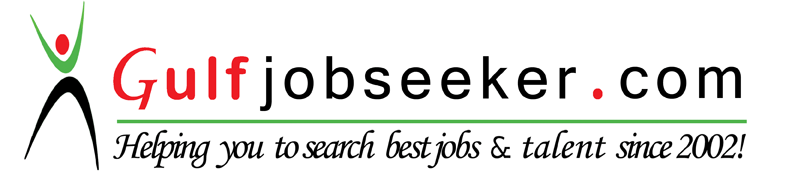 Whats app  Mobile:+971504753686 Gulfjobseeker.com CV No:260213E-mail: gulfjobseeker@gmail.comTo be a key player in an esteemed company with a challenging environment that provides a lot of scope for career development, knowledge enhancement and in-depth knowledge of industry. .............................              ..   . Executive Summery         ............. ..........             ......   Working as a Business Development Manager in AIRCEL LIMITED ( AIRCEL 4G), from September 2014 to December 2015. Worked as a Associate Manager in RELIANCE COMMUNICATION, India, from February 2011 – August 2014. Possess strong technical and understanding of requirements; deep sourcing skills and experience sourcing passive candidates; excellent candidate assessment skills.A resourceful, solution-focused professional with excellent interpersonal and rapport-building skills.Responsible, loyal, reliable, and independent worker with high level of enthusiasm and creativity..............................              ..       ...Domain Skills         .......................             ......   ..Analytical thinking and planning.Strong verbal and personal communication skills.Accuracy and Attention to details.Organizing and prioritization skills.Building good relationship with the clients and maintaining database.End- to- End follow-ups.Organizational skills and customer service orientation.Adaptability and ability to work under pressure.Initiator..................                                  .Organizational Scan.          .                   .......................AIRCEL LIMITED (AIRCEL 4G), Responsibilities:Good product knowledge. Knowledge on Product improvisation and innovation. Analyze the market demand. Analyzing of supply chain.Ideas of collectivity knowledge of competitive product knowledge.Initiated market research studies and analyzed findings to understand customer and market needs.Advertise the product in the market.Maintain and preparing stock records.Analyze the customer needs and rectify the queries of the customer. Defect maintenance. Customer service skill. Preparing business correspondence, typically using Microsoft Office (Word, Excel, PowerPoint, Access, and Outlook).End to end follow upRELIANCE COMMUNICATION,           Responsibilities:Managing Implementation of Company’s Plan, Policies and Procedures.Organizes meeting and presentationsRecruiting candidate for the marketing jobMaintain and collect the DCR of  Sales ExecutivesCompetition Mapping and Analysis. Strategic Sales Planning.Generate the corporate leads by various marketing tools like Direct Mailer, Renowned Customer base, Field work and Direct calls also.Analyzing of Customer needs with their telecom expenses. Increase the sales volume by new activation and retain the customer base both in GSM & CDMA Network. Monitoring the quality of customer service being delivered to the corporate clients.Managing Quality Sales of Postpaid Acquisition by Corporate SME’s and Retail. Implementation of all process as per company system.Inventing new ideas for Generating Quality Sales and Scheme Launching.Client Relationship Management.Follow up and ensuring the customer with their FST.Follow up the feasibility checking and collecting customers’ feedback about the product.Providing help and advice to customers using your organization’s products or services.Communicating courteously with customers by telephone, email, letter and face to face.Investigating and solving customers' problems, which may be complex or long-standing problems that have been passed on by customer service assistants.Handling customer complaints or any major incidents.Keeping accurate records of discussions or correspondence with customers.Academic CredentialsMASTER OF BUSINESS ADMINISTRATION (MBA) from Anna University at Sree Narayanaguru College with (71%) during 2008 to 2010.BACHELOR OF BUSINESS MANAGEMENT (BBM) from Bharathiyar University at Sree Narayanaguru Institute Of Management Studies with (54%) during 2005 to 2008.+2 (STATE BOARD) from St. Thomas higher Secondary School with (58%) during 2003 to 2005 .SSLC from St. Thomas higher Secondary School with (62%) during 2002 to 2003.PROJECTA Study on Risk & Audit management in HDFC Standard Life Insurance with special reference to Coimbatore city March 2010 to May 2010   IT SkillsConversant with MS Office and Internet ApplicationsKnowledge in preparing power point presentationsTally 7.4Basics in SAPData Base Management:                                                                                                      Prepare and maintain weekly reports for the executives and update to the manager.Prepare and maintain the daily sales report (DCR)Maintained a database of individual customer and also the SME.Maintained a database of customer bill payment report on quarterly basis.Personal DetailsDate of Birth		: 15th Nov 1987Gender			: MaleMarital Status	            : SingleLinguistic Abilities	: English, Malayalam, Tamil & Hindi.